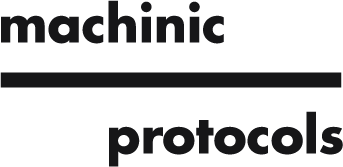 June 28th, 2018 - Barcelonaauto-màtic: a Barcelona exhibition explores the implications of automation in architecture (Centre d'Arts Santa Mònica, June 29th — September 2nd, 2018)The “auto-màtic” exhibition (http://artssantamonica.gencat.cat/ca/detall/auto-matic), hosted at the Centre d'Art Santa Mònica, a former Renaissance convent in the heart of Barcelona’s La Rambla, converted into a contemporary art centre, addresses the limits and potential of generative drawing, by exploring how the Automation Revolution is shaping the work of architects, designers and creatives.The research was developed within the framework of Machinic Protocols (http://machinicprotocols.com), a project directed by Edouard Cabay, within IAAC's Master’s in Advanced Architecture: "the title ‘auto-màtic…’”, the curator explains “…is an homage to Jean Tinguely's Méta-matics, the series of machines that produce artwork and that investigate the forceful intrusion of technology in our society".Raising questions on automation, reproducibility, and the role of arbitrary “accidents” as sources of creative experimentation, the exhibition gathers over 120 drawings that have been developed over the past three years, by more than 80 contributors from fields including computation, arts and design. Casting aside the “hand of the artist”, each drawing results from imposed conditions rather than preconceived ideas. It is based on the principle of not designing the final form of a product, but enunciating the instructions that govern its production. Once the process has begun, it runs on its own and the “author” becomes a spectator. The protocol is the recipe, a set of instructions that dictate actions to be executed. Although they have been produced by different means, including people, robots, computers, and even by forces of nature such as wind and waves, they all share a set of common characteristics: they are always unique and their result cannot be anticipated; they are not created by an individual, but rather by a system composed of plural actors.Two installations complete the exhibition path, focusing on performative drawing. 
First, an electronically controlled array of eight fans blow towards the centre of a page, where a pen attached to a sail moves in the wind. In a context of reciprocity, where the pen and the fans dialogue, the machine never stops drawing, in a kind of perpetual dance. The second installation is an experiment: 10.000 droplets of ink fall onto a moving canvas from a height of 15 metres. The mobile canvas moves at the rhythm of the falling drop, in order to form an orthogonal grid. Will the drop fall vertically and land in the precise position anticipated by the robot in order to shape a perfect grid, or will the movement of the air and other factors affect its trajectory? Automation can incorporate deviations from original expectations, that can be read as imprecisions, arbitrariness or even accidents but, at the same time, may allow new outcomes to emerge. As a metaphor of the new age of uncertainty where anything is possible, the real intention of the exhibition is to develop an attitude towards creation, where designing is more about the process rather than envisaging an outcome. 
The unexpected is yet to come.A video teaser of “auto-màtic” exhibition can be viewed via the following link: https://youtu.be/GhPLkZnaq3AFor more information, please contact Edouard Cabay – Machinic Protocols’ Press Office (Giulia Milza, Maria Azzurra Rossi) at: press@mintlist.infoauto-màticJune 29th — September 2nd, 2018Centre d’Arts Santa Mònica (La Rambla, 7 - Barcelona, Spain)Tuesday – Saturday: 11.00 a.m. – 9.00 p.m.Sunday: 11.00 a.m – 5.00 p.m Organized by: Centre d’Arts Santa Mònica – Department of CultureProduced by: IAAC – AAGCollaborators: SANTLLUC, HP and ABBProject DirectorEdouard CabayProject TeamRodrigo Aguirre, Keesje Avis, Mehmet Berk Bostancı, Kunal Chadha, Peter Geelmuyden Magnus and Lili Tayefi Visual IdentityMara SylvesterProject - Plots 2018Project 1: Tal Dotan & Martin Garcia-Miro Zaldumbide with Rodrigo AguirreProject 2: Aman Jain & Hayder Abdulameer Mohammed Mahdi with Relja FerusicProject 3: Gayatri Harikrishana Desai & Ewald Jooste with Roger PaezProject 4: Bhakti Vinod Loonawat & Matteo Proaño Albuja with Marco IngrassiaProject 5: Soroush Garivani & Elena Kavtaradze with Isabel WittProject 6: Gabrielė Liuda Jurevičiūtė & Deepak Sivadasan with Lluis Viu RebesProject 7: Xu Jiang & Takeru Osoegawa with Rebeca Font Project 8: Arman Najari & Baran Mostafa Tehrani with Crissant RomansProject 9: Yingxin Du & Ardeshir Talaei with MademochoritisProject 10: Marc Bou Assaf & Alberto Emil Holguin Martinez with Ana Isabel CajiaoProject - Scripts 2017Machine #1: Valerie FreyMachine #2: Mehmet Berk BostanciMachine #3: Gelder Van Limburg Stirum and Pablo Agustin VivasMachine #4: Hsin Li and JengRung Hong, based on original work by Nasser Ghannam, Mohamad Rachid Jalloul, Ceren Yildrim and Guolang ZhangMachine #5: Cagan IzgiMachine #6: Athanasios Zervos and Keesje AvisMachine #7: Kathleen Bainbridge, Irene Ayala Castro, Yasmina Wery and Krati GoraniMachine #8: AnonymousProject - Traces 2016Pedro Levit Arroyo Ventura & Lina SalamancaDirk van Wassenaer & Naitik Shah Tobias Deeg & Martin HristovPeter Geelmuyden Magnus & Utsav MathurVishnu Jadia & Khushboo JainHong Jeng Rung & Ekaterina SimakovaSidharth Kumar & Goutham SanthanamJean Sebastian Munera & Lili TayefiChenthur Raaghav Naagendran & Varsha Subba RaoConnor Stevens & Mercedes SwiecickiIAACAcademic Director: Areti MarkopoulouCommunication Director: Silvia BrandiHead of Studies: Mathilde MarengoMAA01 Coordinator: Marco IngrassiaSpecial thanks to: Olga Subirós, Vicenç Altaió, Laura Pérez Lupi and Teresa Cheung